((السيرة العلمية)) الاسم:  اخلاص زيد عبود الطائيموقع العمل :الجامعة التقنية الوسطى / كلية التقنيات الصحية والطبية / بغداد 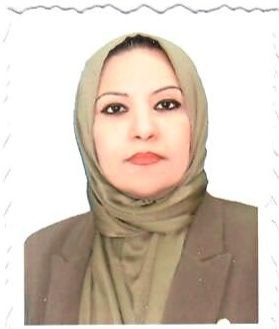 الشهادات:  بكالوريوس تقنيات الاسنان  / ماجستير تفنيات صناعة الاسنان اللقب العلمي:  استاذ مساعد  التخصص العام:  تقنيات الاسنان التخصص الدقيق:  تقنيات صناعة الاسنانالمجال البحثي:  المواد الطبية  (( Academic CV ))Name:  Akhlas Zeid Abood Al-Taai                                                                                                       Employer: Middle Technical University/ College of Health and Medical TechniquesAcademic degrees: BSc. Dental Technology / MSc. Prosthetic dental technologyAcademic title: Assistant ProfessorResearch areas: Biomaterials Scienceالمواد الدراسية التي قام بتدريسها في الدراسات ((الاولية / العليا))الدراسة الاوليةالدراسة الاوليةالدراسة العلياالدراسة العلياالمواد الدراسية التي قام بتدريسها في الدراسات ((الاولية / العليا))1المادة السنية1الطقم الكاملالمواد الدراسية التي قام بتدريسها في الدراسات ((الاولية / العليا))2تشريح الاسنان2تعويضات الوجه والفكينالمواد الدراسية التي قام بتدريسها في الدراسات ((الاولية / العليا))3الطقم الكامل3طرق البحثالمواد الدراسية التي قام بتدريسها في الدراسات ((الاولية / العليا))4الطقم الجزئيالمواد الدراسية التي قام بتدريسها في الدراسات ((الاولية / العليا))5تعويضات الوجه والفكينالمواد الدراسية التي قام بتدريسها في الدراسات ((الاولية / العليا))6طرق البحثالمواد الدراسية التي قام بتدريسها في الدراسات ((الاولية / العليا))7تعويضات العين الاصطناعيةالمواد الدراسية التي قام بتدريسها في الدراسات ((الاولية / العليا))8تقويم الاسنان عدد الاشراف على طلبة الدراسات العلياماجستيردكتوراهعدد الاشراف على طلبة الدراسات العليا4عدد البحوث المنشورةمحليعالميعدد البحوث المنشورة146المؤلفات والكتب وبراءات الاختراعالمؤلفات والكتب وبراءات الاختراعالمؤلفات والكتب وبراءات الاختراعالمؤلفات والكتب وبراءات الاختراعالمؤلفات والكتب وبراءات الاختراعالمشاركة في المؤتمرات 1المؤتمر العلمي الدولي الرابع  للتخصصات الصحية والطبية  2018المشاركة في المؤتمرات 2المؤتمر الدولي  ومعرض اسنان السليمانية الاول  2017المشاركة في المؤتمرات 3المؤتمر العلمي الدولي الثالث  للتخصصات الصحية والطبية 2016المشاركة في المؤتمرات 4المؤتمر العلمي الدولي الثاني  للتخصصات الصحية والطبية 2015المشاركة في المؤتمرات 5المؤتمر السنوي الثاني  للجمعية البريطانية  لابحاث طب الاسنان  2015Teaching ExperienceUndergraduate studiesUndergraduate studiesPost-graduate studies Post-graduate studies Teaching Experience1Dental materials1Complete dentureTeaching Experience2Dental anatomy2Maxillofacial prosthesisTeaching Experience3Complete denture3Research MethodologyTeaching Experience4Partial dentureTeaching Experience5Maxillofacial prosthesisTeaching Experience6orthodonticTeaching Experience7Ocular prosthesisTeaching Experience8Research MethodologyPost-graduate supervisions Master’s programPhD programPost-graduate supervisions 4Publications Local Journals International Journals Publications 146Books and patents Books and patents Books and patents Books and patents Participation in Conference1The fourth International Conference for medical and health specialties 2018Participation in Conference2The first International Conference exhibition of Sulaymaniyah teeth 2017Participation in Conference3The third International Conference for medical and health specialties 2016Participation in Conference4The second International Conference for medical and health specialties 2015Participation in Conference5British  Society  of Dental Research Annual Conference 2015